FORMULÁRIO DE INSCRIÇÃODOCUMENTOS SOLICITADOS: Arquivo (formato word/editável) do projeto de pesquisa; Cópia da carta de aprovação do CEP e/ou CEUA;  Ficha de TMA (pesquisa com imuno-histoquimica/TMA), caso se aplique;  Arquivo digital do currículo Lattes em PDF (atualizado nos últimos 3 meses); Cópia do comprovante de conclusão de Iniciação Cientifica (duração de pelo menos 1 ano); Cópia do Histórico Escolar dos semestres já cursados na graduação com boletim de desempenho atualizado; Cartas de recomendação de 3 (três) docentes, dentre eles o orientador. Essas cartas deverão ser encaminhadas pelos docentes diretamente para a secretaria da Pós-graduação do Hospital de Amor, até o último dia de inscrição; Carta de anuência de orientador cadastrado no programa, devidamente preenchida e assinada. O candidato deverá estabelecer um contato prévio com o docente credenciado no curso para orientá-lo. Este contato deve ser feito com a devida antecedência. A apresentação da carta não significa que o candidato já esteja aprovado no processo seletivo;  Declaração de aceite ao regulamento do programa e das normas do curso, devidamente preenchida e assinada;  Cópia de certificado de aprovação em exame de proficiência em língua inglesa em algum dos programas citados no edital;DADOS PESSOAISDADOS PESSOAISDADOS PESSOAISDADOS PESSOAISCandidato (Nome completo):      Candidato (Nome completo):      Candidato (Nome completo):      Candidato (Nome completo):      RG:      CPF:      CPF:      Data Nasc.:      Celular:      E-mail:      E-mail:      E-mail:      Cidade:      CEP:      CEP:      CEP:      DADOS ACADÊMICOSDADOS ACADÊMICOSDADOS ACADÊMICOSDADOS ACADÊMICOSGraduação:  Sim                   Não Mestrado:  Sim                        Não Mestrado:  Sim                        Não Doutorado:  Sim                      Não Nome/ ou Área:      Nome/ ou Área:      Nome/ ou Área:      Curso/ ou Área:      Instituição:      Instituição:      Instituição:      Instituição:      Ano de Conclusão:      Ano de Conclusão:      Ano de Conclusão:      Ano de Conclusão:      DADOS DO PROJETODADOS DO PROJETODADOS DO PROJETODADOS DO PROJETOTítulo do Projeto:      Título do Projeto:      Título do Projeto:      Título do Projeto:      Orientador:      Orientador:      Orientador:      Orientador:      Nível a aplicar: Iniciação Científica Mestrado Doutorado Doutorado Direto Pós-doutoradoNível a aplicar: Iniciação Científica Mestrado Doutorado Doutorado Direto Pós-doutoradoLinha de Pesquisa: Oncologia Molecular e Patologia Tumoral Cuidados Paliativos e Qualidade de Vida Epidemiologia e Prevenção em Câncer Oncologia Clínica e CirúrgicaLinha de Pesquisa: Oncologia Molecular e Patologia Tumoral Cuidados Paliativos e Qualidade de Vida Epidemiologia e Prevenção em Câncer Oncologia Clínica e CirúrgicaNº. do Edital:      
____________________________________ 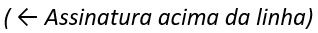 Nome por extenso do candidato